Seria pierwsza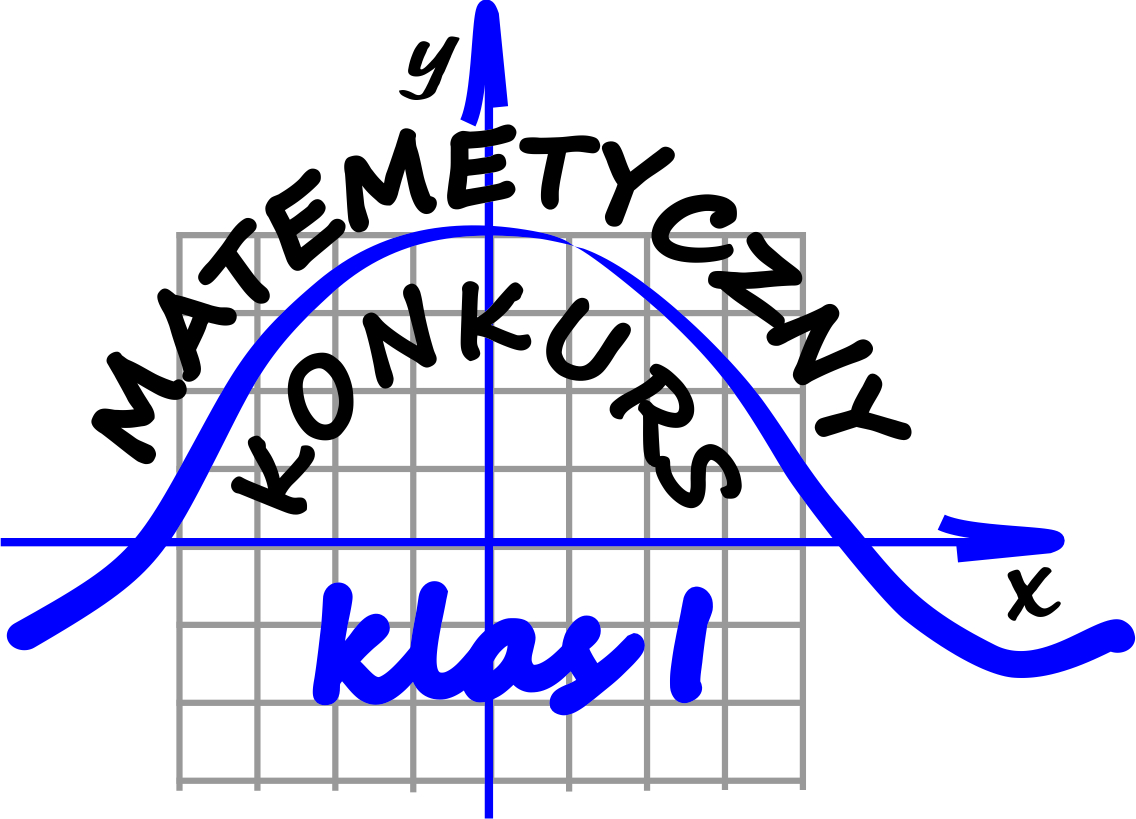 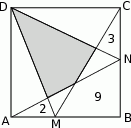 Zadanie 1Dany jest kwadrat . Odcinki poprowadzone z punktów  i  do jego wierzchołków dzielą go na osiem części. Na rysunku zaznaczono pola trzech z nich. Jakie jest pole zacieniowanej części?Zadanie 2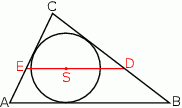 Przez środek   okręgu wpisanego w trójkąt  poprowadzono prostą równoległą do boku , która przecina boki i  odpowiednio w punktach  i . Wykaż, że Zadanie 3Dany jest trapez ABCD o podstawach   i . Punkt  leży na ramieniu , przy czym  oraz . Udowodnij, ze kąt  jest prosty.Zadanie 4Obwód trójkąta  jest równy 8. Oblicz obwód trójkąta  o wierzchołkach będących środkami środkowych trójkąta .Uwaga: środkowa trójkąta to odcinek łączący wierzchołek trójkąta ze środkiem przeciwległego boku.Zadanie 5Olek narysował kwadrat , a następnie na prostej  zaznaczył takie punkty  i  leżące poza kwadratem, że  i . Oblicz miary katów czworokąta .Uwagi:za bezbłędne rozwiązanie każdego z zadań można uzyskać 5 punktów,każde zadanie musi być rozwiązane na oddzielnej kartce formatu A4,aby wziąć udział w konkursie należy rozwiązać choć jedno zadanie,rozwiązania zadań każdy składa u swego nauczyciela matematyki,termin oddawania zadań pierwszej serii mija 21.10.2016 r.